Louisiana Tech University Clinical Lesson Plan TemplateRequired Lesson Plan Reflection (See Pre-Conference form). Required Teaching Reflection (See Post-Conference form).Sam Clemens’ Letter to Pamela MoffetBellringer: Write the names of 3 cities in Louisiana (besides New Orleans) that have Mardi Gras parades. (5 minutes. 3 points).Mini-lecture & notetaking on the format for an informal letter.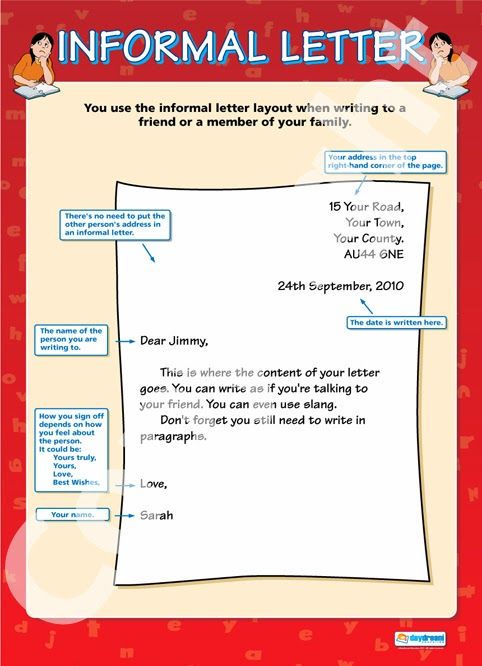 Note-taking (10 minutes, 5 points):Label the parts of an informal letter here, and follow them when you complete your Mardi Gras letter.Drafting: Continue to work on your Mardi Gras rough draft. (15 minutes 5 points)Partner work: Peer review. (15 minutes 5 points) Get with your elbow partner. Read each other’s rough draft, and give them feedback on how to improve it for the final draft on Monday.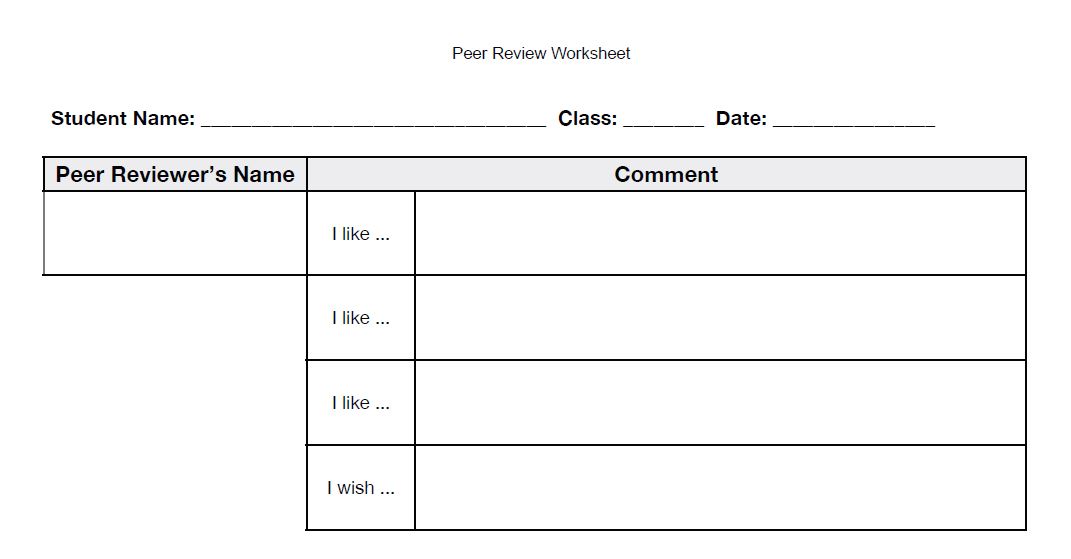 Exit ticket (5 minutes. 3 points): Include the whole week.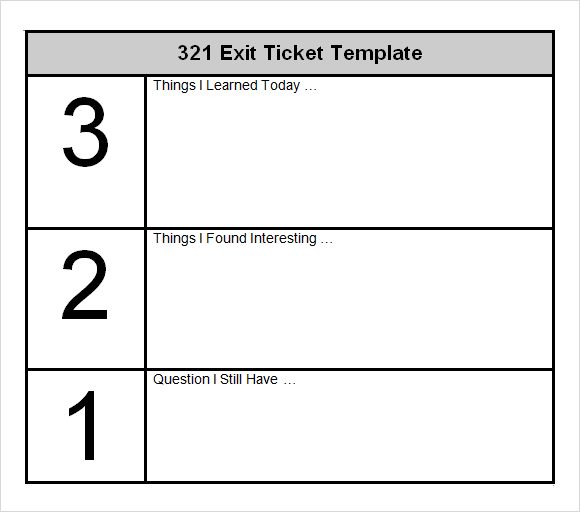 Author(s):  Bruce R. MageeAuthor(s):  Bruce R. MageeAuthor(s):  Bruce R. MageeDate Written: October 15, 2018School:  NASchool:  NAGrade: 11Subject:  EnglishLesson Topic: Samuel Clemens letter to his sister, March 9-11, 1859Lesson Topic: Samuel Clemens letter to his sister, March 9-11, 1859Date Taught: January 25, 2019Time Frame:  50 minutesDemographic DataDemographic DataDemographic DataDemographic DataNumber of Students: NANumber of Students: NAGender: NAIEP/504: NARace/Ethnicity: NARace/Ethnicity: NARace/Ethnicity: NALanguage(s): NALesson FoundationsLesson FoundationsLesson FoundationsLesson FoundationsContent Knowledge Connections  Content Knowledge Connections  Content Knowledge Connections  Content Knowledge Connections  Assessment Data (formative/summative assessments, observations, etc.)NA. I’m planning the lesson with the assumption that most of the students can read, but not all at the same level.NA. I’m planning the lesson with the assumption that most of the students can read, but not all at the same level.NA. I’m planning the lesson with the assumption that most of the students can read, but not all at the same level.Prerequisite Learner Knowledge/SkillsThey need to be able to read and write.They need basic research skills.I’d like them to have general knowledge aboutLettersSam ClemensMardi GrasThey need to be able to read and write.They need basic research skills.I’d like them to have general knowledge aboutLettersSam ClemensMardi GrasThey need to be able to read and write.They need basic research skills.I’d like them to have general knowledge aboutLettersSam ClemensMardi GrasLearner interests, needs, etc., to inform selection of learning outcomes and differentiationLouisiana children have a natural interest in our state’s culture, especially Mardi Gras.Louisiana children have a natural interest in our state’s culture, especially Mardi Gras.Louisiana children have a natural interest in our state’s culture, especially Mardi Gras.Describe how this lesson fits within a unit or sequence of lessonsThis is the first lesson of five. It will introduce the letter of Sam Clemens to his sister, Pamela Moffett.This is the first lesson of five. It will introduce the letter of Sam Clemens to his sister, Pamela Moffett.This is the first lesson of five. It will introduce the letter of Sam Clemens to his sister, Pamela Moffett.Personal research on lesson topicThe Mark Twain Project.Louisiana History courses in 8th grade and college.I’m the co-editor of the Louisiana Anthology website, and have edited numerous works related to Mardi Gras.I’m also the co-host of the Louisiana Anthology Podcast, and have interviewed several scholars about various Mardi Gras traditions.The Mark Twain Project.Louisiana History courses in 8th grade and college.I’m the co-editor of the Louisiana Anthology website, and have edited numerous works related to Mardi Gras.I’m also the co-host of the Louisiana Anthology Podcast, and have interviewed several scholars about various Mardi Gras traditions.The Mark Twain Project.Louisiana History courses in 8th grade and college.I’m the co-editor of the Louisiana Anthology website, and have edited numerous works related to Mardi Gras.I’m also the co-host of the Louisiana Anthology Podcast, and have interviewed several scholars about various Mardi Gras traditions.Learning Outcomes and Formal Measurable ObjectivesLearning Outcomes and Formal Measurable ObjectivesLearning Outcomes and Formal Measurable ObjectivesLearning Outcomes and Formal Measurable Objectives Learning OutcomeMeasurable ObjectiveMeasurable ObjectiveMeasurable ObjectiveListTLW list three cities in Louisiana (besides New Orleans) that have Mardi Gras parades.TLW list three cities in Louisiana (besides New Orleans) that have Mardi Gras parades.TLW list three cities in Louisiana (besides New Orleans) that have Mardi Gras parades.ApplyTLW apply the informal letter model to their Mardi Gras letter.TLW apply the informal letter model to their Mardi Gras letter.TLW apply the informal letter model to their Mardi Gras letter.AnalyzeTLW analyze another student’s essay and give feedback.TLW analyze another student’s essay and give feedback.TLW analyze another student’s essay and give feedback.Standards Directly Connected to the Lesson (alphanumeric AND text)Standards Directly Connected to the Lesson (alphanumeric AND text)Standards Directly Connected to the Lesson (alphanumeric AND text)Standards Directly Connected to the Lesson (alphanumeric AND text)ELA 11 RSL 3. Analyze the impact of the author’s choices regarding how to develop and relate elements of a story or drama, including how the author develops character and setting, builds the plot and subplots, creates themes, and develops mood/atmosphere.ELA 11 RSL 4. Determine the meaning of words and phrases as they are used in the text, including figurative and connotative meanings; analyze the impact of specific word choices on meaning and tone, including words with multiple meanings or language that is particularly fresh, engaging, or beautiful. (Include Shakespeare as well as other authors.)ELA 11 SLS 1.b. Work with peers to promote civil, democratic discussions and decision-making, set clear goals and deadlines, and establish individual roles as needed.ELA 11 LS 1. Demonstrate command of the conventions of Standard English grammar and usage when writing or speaking.ELA 11 LS 2. Demonstrate command of the conventions of Standard English capitalization, punctuation, and spelling when writing.ELA 11 RSL 3. Analyze the impact of the author’s choices regarding how to develop and relate elements of a story or drama, including how the author develops character and setting, builds the plot and subplots, creates themes, and develops mood/atmosphere.ELA 11 RSL 4. Determine the meaning of words and phrases as they are used in the text, including figurative and connotative meanings; analyze the impact of specific word choices on meaning and tone, including words with multiple meanings or language that is particularly fresh, engaging, or beautiful. (Include Shakespeare as well as other authors.)ELA 11 SLS 1.b. Work with peers to promote civil, democratic discussions and decision-making, set clear goals and deadlines, and establish individual roles as needed.ELA 11 LS 1. Demonstrate command of the conventions of Standard English grammar and usage when writing or speaking.ELA 11 LS 2. Demonstrate command of the conventions of Standard English capitalization, punctuation, and spelling when writing.ELA 11 RSL 3. Analyze the impact of the author’s choices regarding how to develop and relate elements of a story or drama, including how the author develops character and setting, builds the plot and subplots, creates themes, and develops mood/atmosphere.ELA 11 RSL 4. Determine the meaning of words and phrases as they are used in the text, including figurative and connotative meanings; analyze the impact of specific word choices on meaning and tone, including words with multiple meanings or language that is particularly fresh, engaging, or beautiful. (Include Shakespeare as well as other authors.)ELA 11 SLS 1.b. Work with peers to promote civil, democratic discussions and decision-making, set clear goals and deadlines, and establish individual roles as needed.ELA 11 LS 1. Demonstrate command of the conventions of Standard English grammar and usage when writing or speaking.ELA 11 LS 2. Demonstrate command of the conventions of Standard English capitalization, punctuation, and spelling when writing.ELA 11 RSL 3. Analyze the impact of the author’s choices regarding how to develop and relate elements of a story or drama, including how the author develops character and setting, builds the plot and subplots, creates themes, and develops mood/atmosphere.ELA 11 RSL 4. Determine the meaning of words and phrases as they are used in the text, including figurative and connotative meanings; analyze the impact of specific word choices on meaning and tone, including words with multiple meanings or language that is particularly fresh, engaging, or beautiful. (Include Shakespeare as well as other authors.)ELA 11 SLS 1.b. Work with peers to promote civil, democratic discussions and decision-making, set clear goals and deadlines, and establish individual roles as needed.ELA 11 LS 1. Demonstrate command of the conventions of Standard English grammar and usage when writing or speaking.ELA 11 LS 2. Demonstrate command of the conventions of Standard English capitalization, punctuation, and spelling when writing.AssessmentAssessmentAssessmentAssessmentBellringer (5 points)Notetaking (15 points)Journaling (5 point)Group work (5 point)Exit ticket (3 points)Bellringer (5 points)Notetaking (15 points)Journaling (5 point)Group work (5 point)Exit ticket (3 points)Bellringer (5 points)Notetaking (15 points)Journaling (5 point)Group work (5 point)Exit ticket (3 points)Bellringer (5 points)Notetaking (15 points)Journaling (5 point)Group work (5 point)Exit ticket (3 points)Classroom PreparationClassroom PreparationClassroom PreparationClassroom PreparationClassroom & Class Organization (seating, grouping, etc.)The class will work as individuals and in groups.The class will work as individuals and in groups.The class will work as individuals and in groups.Teacher/Student Materials Handouts (attached)BellringerGuided note takingJournalingGroup WorkExit TicketHandouts (attached)BellringerGuided note takingJournalingGroup WorkExit TicketHandouts (attached)BellringerGuided note takingJournalingGroup WorkExit TicketTechnology ResourcesComputerInternet ConnectionBrowserPowerpointProjectorScreenSpeakerComputerInternet ConnectionBrowserPowerpointProjectorScreenSpeakerComputerInternet ConnectionBrowserPowerpointProjectorScreenSpeakerManagement Plan (behavior, time, etc.)Classroom timerListen and follow directions.Raise your hand before speaking or leaving your seat.Keep your hands and feet to yourself.Respect your classmates and your teacher.Classroom timerListen and follow directions.Raise your hand before speaking or leaving your seat.Keep your hands and feet to yourself.Respect your classmates and your teacher.Classroom timerListen and follow directions.Raise your hand before speaking or leaving your seat.Keep your hands and feet to yourself.Respect your classmates and your teacher.PedagogyLesson Introduction  Bellringer: Write the names of 3 cities in Louisiana (besides New Orleans) that have Mardi Gras parades. (5 minutes. 3 points).
Teaching StrategiesIntegrate technology into the lesson.Include popular cultureMake time for journaling.Have students work in groups.Modifications/AccommodationsMake sure the groups have students with different levels of abilities.Learning ActivitiesBellringer (5 minutes, 3 points).Mini-lecture & note-taking on the parts of an informal letter (10 minutes, 5 points).Drafting on your Mardi Gras letter (15 minutes, 5 points).Partner work — peer evaluation of letters (15 minutes, 5 points).Exit ticket (5 minutes, 3 points).ClosureExit ticket. 3-2-1 ticket for the week.